 Notice of Maternity/ Adoption 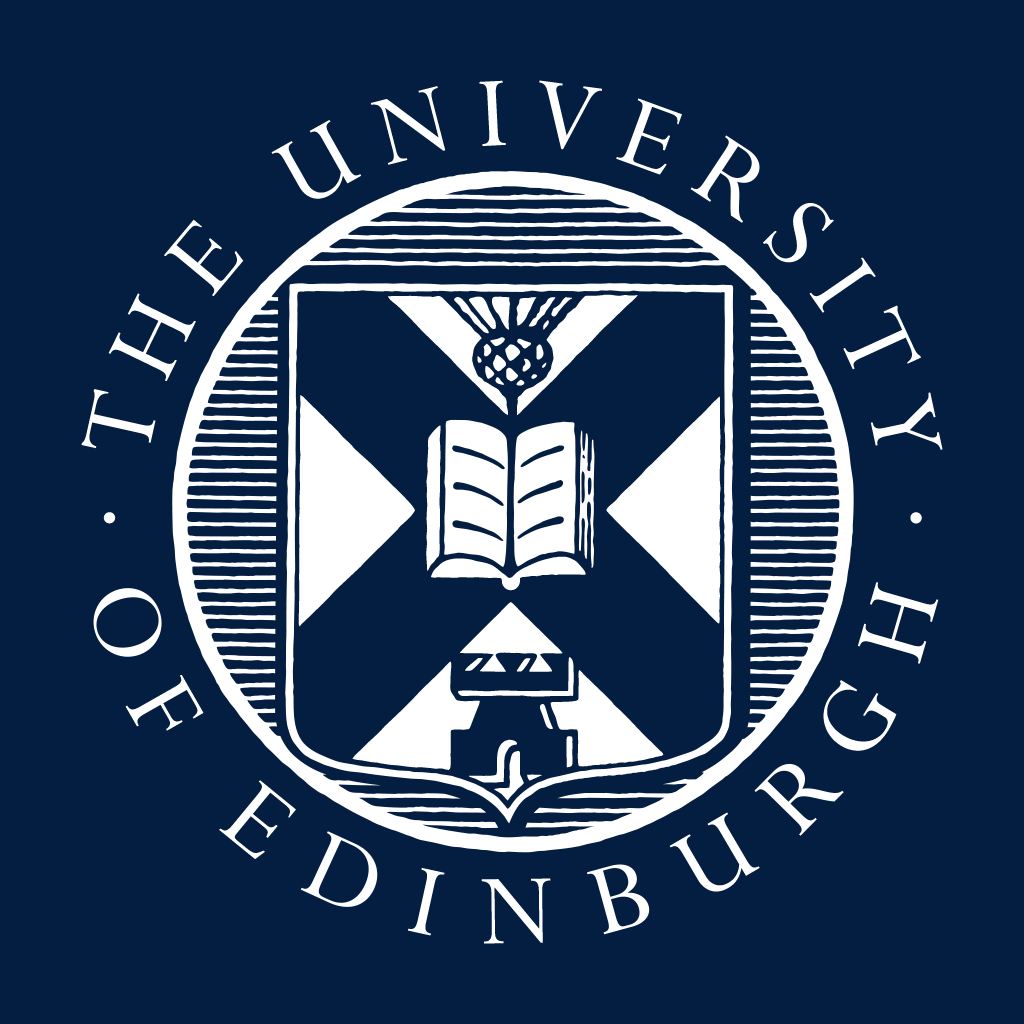 Leave Return Date  Notice of Maternity/ Adoption Leave Return Date  Notice of Maternity/ Adoption Leave Return Date  Notice of Maternity/ Adoption Leave Return Date GuidanceGuidanceGuidanceGuidanceThis form should be completed by you as the manager of an employee who is currently on maternity or adoption leave, or by an authorised signatory on your behalf.  Its purpose is to confirm the return to work date to HR and Payroll, primarily so that the employee can be added back onto payroll when they return to work after a period of maternity or adoption leave, some of which may have been unpaid.You may find it helpful to refer to the Maternity Policy or Adoption/ Surrogacy Policy before completing this form.  You must send this form to Payroll through People and Money by the 10th of the month in which your employee is returning to work.  This will ensure they receive the correct salary payment on their return.This form should be completed by you as the manager of an employee who is currently on maternity or adoption leave, or by an authorised signatory on your behalf.  Its purpose is to confirm the return to work date to HR and Payroll, primarily so that the employee can be added back onto payroll when they return to work after a period of maternity or adoption leave, some of which may have been unpaid.You may find it helpful to refer to the Maternity Policy or Adoption/ Surrogacy Policy before completing this form.  You must send this form to Payroll through People and Money by the 10th of the month in which your employee is returning to work.  This will ensure they receive the correct salary payment on their return.This form should be completed by you as the manager of an employee who is currently on maternity or adoption leave, or by an authorised signatory on your behalf.  Its purpose is to confirm the return to work date to HR and Payroll, primarily so that the employee can be added back onto payroll when they return to work after a period of maternity or adoption leave, some of which may have been unpaid.You may find it helpful to refer to the Maternity Policy or Adoption/ Surrogacy Policy before completing this form.  You must send this form to Payroll through People and Money by the 10th of the month in which your employee is returning to work.  This will ensure they receive the correct salary payment on their return.This form should be completed by you as the manager of an employee who is currently on maternity or adoption leave, or by an authorised signatory on your behalf.  Its purpose is to confirm the return to work date to HR and Payroll, primarily so that the employee can be added back onto payroll when they return to work after a period of maternity or adoption leave, some of which may have been unpaid.You may find it helpful to refer to the Maternity Policy or Adoption/ Surrogacy Policy before completing this form.  You must send this form to Payroll through People and Money by the 10th of the month in which your employee is returning to work.  This will ensure they receive the correct salary payment on their return.Section 1: Employee’s Personal Details Section 1: Employee’s Personal Details Section 1: Employee’s Personal Details Section 1: Employee’s Personal Details Name: Employee Number:Department/School:Date leave started (dd/mm/yyyy):Section 2: Confirmation of Maternity Leave Return Date To be completed when you have been advised of the final return to work dateSection 2: Confirmation of Maternity Leave Return Date To be completed when you have been advised of the final return to work dateSection 2: Confirmation of Maternity Leave Return Date To be completed when you have been advised of the final return to work dateSection 2: Confirmation of Maternity Leave Return Date To be completed when you have been advised of the final return to work dateDate to be paid from (dd/mm/yyyy):Date to be paid from (dd/mm/yyyy):Date returning to work (dd/mm/yyyy):Date returning to work (dd/mm/yyyy):Section 3:  AuthorisationSection 3:  AuthorisationSection 3:  AuthorisationSection 3:  AuthorisationSignature:      Signature:      Signature:      Date (dd/mm/yyyy):      On completion, submit this form through People and Money.On completion, submit this form through People and Money.On completion, submit this form through People and Money.On completion, submit this form through People and Money.